Нормативное сопротивления растяжению (сжатию) металла труб  (для стали 17Г1С-У) равно sвр =588 МПаНормативное сопротивления растяжению (сжатию) металла труб  (для стали 17Г1С-У) равно sвр =588 МПа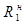 Нормативное сопротивления растяжению (сжатию) металла труб   ст-20)Нормативное сопротивления растяжению (сжатию) труб  металла  ст-20Нормативные и расчётные сопротивления при растяжении, сжатии и изгибе труб для стальных конструкций зданий и сооружений Нормативное сопротивление, МПа (кгс/мм 2 ) Расчётное сопротивление, МПа (кгс/см 2 Марка стали ГОСТ или ТУ ) Толщина стенки, мм Ryn Run Ry Ru ВСт3кп, ВСт3пс, ВСт3сп ГОСТ 10705-80* До 10 225(23,0) 370(38,0) 215 (2200) 350 (3550) ВСт3пс, ВСт3сп ГОСТ 10706-76* 5 – 15 245(25,0) 370(38,0) 235 (2400) 350 (3550) 20 ГОСТ 8731-87 4 – 36 245(25,0) 410(42,0) 225 (2300) 375 (3800) 16Г2АФ ТУ 14-3-567-76 6 – 9 440(45,0) 590(60,0) 400 (4100) 535 (5450)Расчетное сопротивление стали (проката)Расчетное сопротивление стального проката согласно СП 16.13330.2011:მილის ლითონის სტანდარტული დაჭიმულობა (შეკუმშვა)Нормативное сопротивления растяжению (сжатию) металла труб Standard tensile (compression) resistance of pipe metalСталь
по ГОСТ 27772Толщина проката, ммРасчетное сопротивление проката, Ry, МПа (кгс/см2)С235от 2  до 8 мм230 (2350)С235от 20  до 40 мм220 (2250)С245от 2  до 20 мм240 (2450)С245от 20  до 40 мм230 (2350)С255от 2  до 20 мм240 (2450)С255от 20  до 40 мм230 (2350)С285от 2  до 10 мм270 (2750)С285от 10  до 20 мм260 (2650)С345от 2  до 20 мм320 (3250)С345от 20  до 40 мм300 (3050)С345Кот 4  до 10 мм335 (3400)С375от 2  до 20 мм345 (3500)С375от 20  до 40 мм325 (3300)С390от 4  до 50 мм380 (3850)